Παρακαλούμε όπως  κατά  την  προσεχή  συνεδρίαση  του Δημοτικού  Συμβουλίου,  συμπεριλάβετε και το θέμα της έγκρισης στήριξης και τυχόν συμμετοχής του Δήμου στην πρόταση για το πρόγραμμα  «HORIZON 2020» της Ευρωπαϊκής Ένωσης, στην οποία οργανώνει  το Δίκτυο Πόλεων Euromed με εταίρους πόλεις μέλη του, με τίτλο «Συστημική ενίσχυση κυκλικής οικονομίας Μοντέλα σε αστικές και περιαστικές περιοχές πόλεων μικρού και μεσαίου μεγέθους  «Systemic enhancement of circular economy Models in urban and perI-urban areas of smaLL and mEdium size cities  (SMILLE)» και εξουσιοδότηση του Δημάρχου  να υπογράψει  και να υποβάλλει  όλα τα σχετικά έγγραφα για τη στήριξη ή τη μελλοντική  συμμετοχή μας σε αυτό.Αναλυτικά ,Με την αρ. 92/2018 απόφαση του  Δημοτικού Συμβουλίου (ΑΔΑ: Ψ2Η7ΩΕΚ-ΝΔΞ), εγκρίθηκε η  συμμετοχή του Δήμου Καλλιθέας ως μέλος στο ευρωπαϊκό θεματικό δίκτυο πόλεων με τίτλο «EUROMED CITIES NETWORK». Με το από 29/8/2018 ηλεκτρονικό μήνυμα, ζητήθηκε  από το Euromed Cities Network προς το Δήμο Καλλιθέας να παράσχει στήριξη στην πρόταση για το  πρόγραμμα  «HORIZON 2020» στην οποία το Δίκτυο οργανώνει  με εταίρους πόλεις μέλη του, με τίτλο «Συστημική ενίσχυση κυκλικής οικονομίας Μοντέλα σε αστικές και περιαστικές περιοχές πόλεων μικρού και μεσαίου μεγέθους - Systemic enhancement of circular economy Models in urban and perI-urban areas of smaLL and mEdium size cities (SMILLE)».Το πρόγραμμα «HORIZON 2020» είναι το μεγαλύτερο πρόγραμμα της Ε.Ε. για την έρευνα και την καινοτομία που δρομολογήθηκε ποτέ.  Έχει ως σκοπό να  οδηγήσει σε περισσότερα επιτεύγματα, ανακαλύψεις και παγκόσμιες πρωτιές μεταφέροντας τις σπουδαίες ιδέες από το εργαστήριο στην αγορά , να ενισχύσει την παγκόσμια υπεροχή της ΕΕ στο πεδίο  της  επιστήμης,  προσελκύοντας  τα  καλύτερα  μυαλά  και  βοηθώντας  τους  επιστήμονες να συνεργάζονται και να ανταλλάσσουν ιδέες ανά την Ευρώπη. Στοχεύει να  βοηθήσει τα ταλαντούχα άτομα και τις καινοτόμες εταιρείες να ενισχύσουν την ανταγωνιστικότητα της Ευρώπης, δημιουργώντας στην πορεία θέσεις εργασίας και  συμβάλλοντας  σε  ένα  υψηλότερο  βιοτικό  επίπεδο,  προσφέροντας  οφέλη  σε όλους. Σχεδόν 80 δις EUR θα διατεθούν σε μορφή χρηματοδότησης για μια επταετία (2014–2020), πλέον των ιδιωτικών και των εθνικών δημόσιων επενδύσεων που θα προσελκύσουν αυτά τα χρήματα.  Συγκεκριμένα,  η πρόταση χρηματοδότησης «SMILLE» που γίνεται στο πλαίσιο του προγράμματος «HORIZON 2020»,  στοχεύει στη μετάβαση των μικρών και μεσαίων πόλεων (<250.000 κατοίκων) στην κυκλική οικονομία με ολιστικό και συστηματικό τρόπο. Θα αναπτύξει μια σειρά καινοτόμων ενεργειών και εργαλείων βασισμένων σε μια διατομεακή προσέγγιση, η οποία  θα καθοδηγήσει αυτές τις πόλεις προς ένα κυκλικό και αναγεννητικό πρότυπο, με έμφαση σε ένα ολοκληρωμένο όραμα αναγέννησης αυτών των περιοχών – πόλεων, δημιουργώντας έτσι δουλειές, συλλογική ευημερία και μετατρέποντας τις πόλεις αποτελεσματικές και φιλικές σε θέματα περιβάλλοντος.Οι ειδικοί στόχοι της  πρότασης «SMILLE» είναι:1. Καθορισμός, προσαρμογή και ανάπτυξη μιας σειράς μεθοδολογιών για την ανάλυση, τη μέτρηση, την ταξινόμηση και τον ορισμό της τρέχουσας δημογραφικής κατάστασης των  πόλεων – μελών του προγράμματος. 2. Δημιουργία  ενός συνόλου κυκλικών αστικών δεικτών, για τη συνεχή παρακολούθηση και βελτιστοποίηση της μετάβασης σε κυκλικές και αναγεννητικές  πόλεις.3. Προσδιορισμός των τομέων δράσης σύμφωνα με την τρέχουσα δημογραφική κατάσταση των πόλεων. 4. Προσδιορισμός, σχεδιασμός και ανάπτυξη του σχεδίου μετάβασης προς μια κυκλική και αναγεννητική πόλη, εστιάζοντας στους τομείς των στοχοθετημένων δράσεων.5.Αξιολόγηση  της δυνατότητας αναγέννησης αστικών και περιαστικών περιοχών.6. Σχεδιασμός ενός συστήματος καταχώρησης διακυβέρνησης το οποίο θα ενσωματώνει τις δημόσιες αρχές, τις τοπικές επιχειρήσεις και τους πολίτες, ώστε να δημιουργηθεί ένα δίκτυο φορέων που εμπλέκονται σε διάφορους τομείς εφαρμόζοντας πρακτικές κυκλικής οικονομίας για αυτοσυντηρούμενες πόλεις.7. Δημιουργία ενός νέου μηχανισμού με την ενσωμάτωση της περιβαλλοντικής διαχείρισης, των επιχειρηματικών μοντέλων, του πολεοδομικού σχεδιασμού, της καινοτόμου διακυβέρνησης και των νομοθετικών εργαλείων και μεθοδολογιών βασιζόμενο σε σύντομους τοπικούς βρόχους που θα συνδέουν αστικές και περιαστικές περιοχές.8. Εξασφάλιση της συμμετοχής των δημόσιων αρχών και των σχετικών κοινωνικών φορέων, δίνοντας ιδιαίτερη σημασία στην  διάσταση του φύλου.9. Ορισμός, σχεδιασμός και ανάπτυξη βάσεων δεδομένων, εργαλείων λογισμικού και  εφαρμογών οι οποίες  θα εστιάζουν στους χρήστες και τους δείκτες, ώστε να χαρακτηριστεί η τρέχουσα κατάσταση της πόλης και να παρακολουθείται η εξέλιξή της.10. Διευκόλυνση της ενεργού μάθησης με την μεταφορά γνώσεων, και τη δημιουργία μηχανισμών ​​με σκοπό τη διευκόλυνση της αξιοποίησης των αποτελεσμάτων του προγράμματος από άλλες πόλεις .Οι πόλεις που θα συμμετέχουν, σε αυτή τη φάση, στην πρόταση   «SMILE» είναι οι εξής:Santiago de Compostela, NW Spain – ΙσπανίαBurgas, East Bulgaria- Βουλγαρία Prato, Central Italy – Ιταλία Ljubljana, Central Slovenia – Σλοβενία Vejle, Southern Denmark – Δανία Venlo, Western Netherlands- Ολλανδία.Ο Δήμος με την καταρχήν παροχή στήριξης στο Δίκτυο Πόλεων σε ότι αφορά την πρόταση αυτή αναμένει να χρησιμοποιήσεις όλες εκείνες τις γνώσεις αλλά και τα εργαλεία χάραξης πολιτικής που το πρόγραμμα θα δημιουργήσει. Για το λόγο αυτό προτείνεται όπως το Δημοτικό Συμβούλιο δώσει την έγκριση του για την παροχή στήριξης στην πρόταση «SMILLE» στην φάση αυτή.Σε επόμενη φάση  και εφόσον στο πλαίσιο του προγράμματος Ηorizon 2020, το δίκτυο των πόλεων που θα συμμετέχουν στο συγκεκριμένο έργο  περάσει στην επόμενη φάση και θελήσει να επεκταθεί , προτείνεται να δοθεί από το Δημοτικό Συμβούλιο έγκριση για την τυχόν συμμετοχή του Δήμου Καλλιθέας στο συγκεκριμένο έργο.Έχοντας υπόψη τα παραπάνω σας παρακαλούμε όπως :Εγκρίνετε τη στήριξη και τυχόν συμμετοχή του Δήμου στην πρόταση για το πρόγραμμα «HORIZON 2020» την οποία οργανώνει  το Δίκτυο Πόλεων Euromed με εταίρους πόλεις μέλη του, με τίτλο «Συστημική ενίσχυση κυκλικής οικονομίας Μοντέλα σε αστικές και περιαστικές περιοχές πόλεων μικρού και μεσαίου μεγέθους - Systemic enhancement of circular economy Models in urban and perI-urban areas of smaLL and mEdium size cities (SMILLE)» και Εξουσιοδοτήσετε το Δήμαρχο να υπογράψει και να υποβάλλει όλα τα σχετικά έγγραφα  για  τη στήριξη ή τη μελλοντική συμμετοχή μας σε αυτό.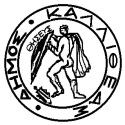 ΕΛΛΗΝΙΚΗ ΔΗΜΟΚΡΑΤΙΑΠΕΡΙΦΕΡΕΙΑ ΑΤΤΙΚΗΣΔΗΜΟΣ ΚΑΛΛΙΘΕΑΣΓΡΑΦΕΙΟ ΔΗΜΑΡΧΟΥΓΡΑΦΕΙΟ ΔΗΜΑΡΧΟΥΓΡΑΦΕΙΟ ΔΗΜΑΡΧΟΥΤΜΗΜΑ Προγραμματισμού & ΣχεδιασμούΤΜΗΜΑ Προγραμματισμού & ΣχεδιασμούΤΜΗΜΑ Προγραμματισμού & ΣχεδιασμούΔιεύθυνση:Διεύθυνση:Ματζαγριωτάκη 76 Καλλιθέα 17676Ματζαγριωτάκη 76 Καλλιθέα 17676Πληροφορίες:Πληροφορίες:Δ.ΖηρίνηΚαλλιθέα, 31-08-2018Τηλέφωνο:Τηλέφωνο:213 2070336Fax:Fax:Αρ.Πρ.:46596E-mail:E-mail:dm_program@kallithea.grΠρος:Τον Πρόεδρο του Δημοτικού ΣυμβουλίουΘέμα:Έγκριση στήριξης και τυχόν συμμετοχής του Δήμου  στην πρόταση για το πρόγραμμα  «HORIZON 2020» της Ευρωπαϊκής Ένωσης, στην οποία οργανώνει  το Δίκτυο Πόλεων Euromed με εταίρους πόλεις μέλη του, με τίτλο «Συστημική ενίσχυση κυκλικής οικονομίας Μοντέλα σε αστικές και περιαστικές περιοχές πόλεων μικρού και μεσαίου μεγέθους (SMILLE)» και εξουσιοδότηση του Δημάρχου  να υπογράψει  και να υποβάλλει  όλα τα σχετικά έγγραφα για τη στήριξη ή τη μελλοντική συμμετοχή μας σε αυτό.Έγκριση στήριξης και τυχόν συμμετοχής του Δήμου  στην πρόταση για το πρόγραμμα  «HORIZON 2020» της Ευρωπαϊκής Ένωσης, στην οποία οργανώνει  το Δίκτυο Πόλεων Euromed με εταίρους πόλεις μέλη του, με τίτλο «Συστημική ενίσχυση κυκλικής οικονομίας Μοντέλα σε αστικές και περιαστικές περιοχές πόλεων μικρού και μεσαίου μεγέθους (SMILLE)» και εξουσιοδότηση του Δημάρχου  να υπογράψει  και να υποβάλλει  όλα τα σχετικά έγγραφα για τη στήριξη ή τη μελλοντική συμμετοχή μας σε αυτό.Έγκριση στήριξης και τυχόν συμμετοχής του Δήμου  στην πρόταση για το πρόγραμμα  «HORIZON 2020» της Ευρωπαϊκής Ένωσης, στην οποία οργανώνει  το Δίκτυο Πόλεων Euromed με εταίρους πόλεις μέλη του, με τίτλο «Συστημική ενίσχυση κυκλικής οικονομίας Μοντέλα σε αστικές και περιαστικές περιοχές πόλεων μικρού και μεσαίου μεγέθους (SMILLE)» και εξουσιοδότηση του Δημάρχου  να υπογράψει  και να υποβάλλει  όλα τα σχετικά έγγραφα για τη στήριξη ή τη μελλοντική συμμετοχή μας σε αυτό.Έγκριση στήριξης και τυχόν συμμετοχής του Δήμου  στην πρόταση για το πρόγραμμα  «HORIZON 2020» της Ευρωπαϊκής Ένωσης, στην οποία οργανώνει  το Δίκτυο Πόλεων Euromed με εταίρους πόλεις μέλη του, με τίτλο «Συστημική ενίσχυση κυκλικής οικονομίας Μοντέλα σε αστικές και περιαστικές περιοχές πόλεων μικρού και μεσαίου μεγέθους (SMILLE)» και εξουσιοδότηση του Δημάρχου  να υπογράψει  και να υποβάλλει  όλα τα σχετικά έγγραφα για τη στήριξη ή τη μελλοντική συμμετοχή μας σε αυτό.Ο Δήμαρχος ΚαλλιθέαςΔημήτριος ΚάρναβοςΣυνημμένα:Το από 29/8/2018 ηλεκτρονικό μήνυμα του Δικτύου Πόλεων EuromedΚοινοποίηση:- Γραφείο Δημάρχου- Γραφείο Γενικού Γραμματέα- Γραφείο Δημάρχου- Γραφείο Γενικού ΓραμματέαΕσωτ.διανομή:- Αυτοτελές Τμήμα Προγραμματισμού και Σχεδιασμού- Αυτοτελές Τμήμα Προγραμματισμού και Σχεδιασμού